Ex. 4                   A1                                my city                        My city Read the sentences and fill in the missing wordsI live in a big city which is full of noise with a lot of ___________________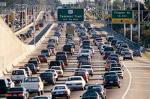 and many _________________________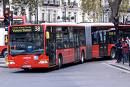 The streets are full of_________________________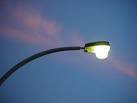  Unfortunately, we don’t have a --------------------------------------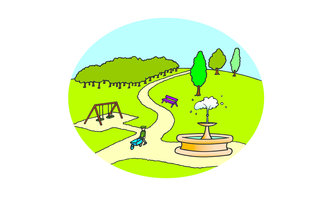 Name: ____________________________    Surname: ____________________________    Nber: ____   Grade/Class: _____Name: ____________________________    Surname: ____________________________    Nber: ____   Grade/Class: _____Name: ____________________________    Surname: ____________________________    Nber: ____   Grade/Class: _____Assessment: _____________________________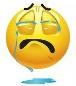 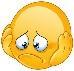 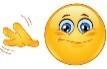 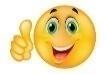 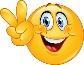 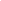 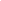 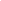 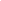 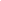 Date: ___________________________________________________    Date: ___________________________________________________    Assessment: _____________________________Teacher’s signature:___________________________Parent’s signature:___________________________